Proposition mail type : Présenter Mon espace santé à mon réseauObjectif du document Ce document propose un mail à communiquer aux professionnels de santé afin de les sensibiliser à Mon espace santé.La proposition de mail se trouve en page suivante du document. Mode opératoire Compléter les zones mentionnées [à compléter]Dans le tableau, éventuellement supprimer les lignes que vous ne souhaitez pas compléterCopier le tableau, et le coller directement dans le corps du mail afin de conserver la mise en forme si je le souhaite.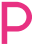 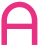 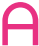 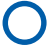 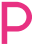 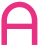 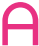 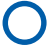 Bonjour, Notre établissement utilise le service Mon espace santé. Ce nouveau service numérique de l’Etat est aujourd’hui ouvert à tous les Français. Ce mail a ainsi pour objectif de vous fournir quelques informations pratiques concernant cet outil qui sera très probablement utilisé par votre patientèle ! Bonjour, Notre établissement utilise le service Mon espace santé. Ce nouveau service numérique de l’Etat est aujourd’hui ouvert à tous les Français. Ce mail a ainsi pour objectif de vous fournir quelques informations pratiques concernant cet outil qui sera très probablement utilisé par votre patientèle ! ..👉👉 Qu’est-ce que Mon espace santé ? 👈👈Un service à destination de tous les citoyens, prévu par la loi OTSS de 2019 et qui élargit considérablement le périmètre du Dossier Médical Partagé. Un véritable « carnet de santé numérique » où chaque patient peut stocker et retrouver ses données de santé et peut les partager avec des professionnels de santé ou des services de santé référencés par la puissance publique.Mon espace santé simplifie le parcours de santé de l’usager et facilite la coordination des soins entre professionnels de santé.Mon espace santé comprend notamment : Un dossier médical qui s’appuie sur l’actuel DMP pour la consultation et l’alimentation des documents par le patient et par vous. Ce dossier inclue également un profil médical, renseigné par le patient, pour recenser ses antécédents médicaux, allergies, vaccinations, …Une messagerie sécurisée de santé pour communiquer avec vos patients. Pour en savoir plus, consultez le document de présentation « Présentation Mon espace santé_CME_professionnels de santé »
Retrouvez également quelques vidéos de présentation du service de l’Assurance Maladie via ces liens : Mon espace santé | Annika Dinis nous parle de ce nouveau carnet de santé numérique et sécurisé – YouTubeMon espace santé | Comment activer votre espace personnel ? - YouTubeMon espace santé | Comment échanger avec un professionnel de santé ? - YouTube👉👉 Qu’est-ce que Mon espace santé ? 👈👈Un service à destination de tous les citoyens, prévu par la loi OTSS de 2019 et qui élargit considérablement le périmètre du Dossier Médical Partagé. Un véritable « carnet de santé numérique » où chaque patient peut stocker et retrouver ses données de santé et peut les partager avec des professionnels de santé ou des services de santé référencés par la puissance publique.Mon espace santé simplifie le parcours de santé de l’usager et facilite la coordination des soins entre professionnels de santé.Mon espace santé comprend notamment : Un dossier médical qui s’appuie sur l’actuel DMP pour la consultation et l’alimentation des documents par le patient et par vous. Ce dossier inclue également un profil médical, renseigné par le patient, pour recenser ses antécédents médicaux, allergies, vaccinations, …Une messagerie sécurisée de santé pour communiquer avec vos patients. Pour en savoir plus, consultez le document de présentation « Présentation Mon espace santé_CME_professionnels de santé »
Retrouvez également quelques vidéos de présentation du service de l’Assurance Maladie via ces liens : Mon espace santé | Annika Dinis nous parle de ce nouveau carnet de santé numérique et sécurisé – YouTubeMon espace santé | Comment activer votre espace personnel ? - YouTubeMon espace santé | Comment échanger avec un professionnel de santé ? - YouTube..👉👉 Quels usages de Mon espace santé au sein de mon établissement ? 👈👈En premier lieu il est important de retenir que Mon espace santé n’est PAS un nouvel outil à prendre en main car vous n’utilisez pas le service Mon espace santé, mais vos outils actuels !Vous pouvez dès à présent envoyer des messages et documents à vos patients en toute sécurité via votre messagerie professionnelle MSSanté.Vous pouvez déposer des documents (ordonnances, résultats d’examens, etc) au sein du dossier médical du patient.Vous pouvez consulter le dossier médical de vos patients depuis le site dmp.fr et prochainement directement depuis le dossier patient informatisé de l’établissement[A compléter avec des usages concrets de l’établissement]Retrouvez également des informations complémentaires au sein de : La fiche pratique « Mon espace santé_Fonctionnement pratique des échanges MSSanté et messagerie Mon espace santé »La fiche pratique « Synthèse des droits et règles d’accès à Mon espace santé – DMP »Des questions complémentaires ? N’hésitez pas à contacter : [A compléter].👉👉 Quels usages de Mon espace santé au sein de mon établissement ? 👈👈En premier lieu il est important de retenir que Mon espace santé n’est PAS un nouvel outil à prendre en main car vous n’utilisez pas le service Mon espace santé, mais vos outils actuels !Vous pouvez dès à présent envoyer des messages et documents à vos patients en toute sécurité via votre messagerie professionnelle MSSanté.Vous pouvez déposer des documents (ordonnances, résultats d’examens, etc) au sein du dossier médical du patient.Vous pouvez consulter le dossier médical de vos patients depuis le site dmp.fr et prochainement directement depuis le dossier patient informatisé de l’établissement[A compléter avec des usages concrets de l’établissement]Retrouvez également des informations complémentaires au sein de : La fiche pratique « Mon espace santé_Fonctionnement pratique des échanges MSSanté et messagerie Mon espace santé »La fiche pratique « Synthèse des droits et règles d’accès à Mon espace santé – DMP »Des questions complémentaires ? N’hésitez pas à contacter : [A compléter].👉👉 Comment en parler à ma patientèle ? 👈👈Consultez la fiche dédiée « Fiche pratique_sensibiliser votre patientèle à Mon espace santé » dans laquelle vous retrouverez les réponses aux questions les plus fréquentes. 👉👉 Comment en parler à ma patientèle ? 👈👈Consultez la fiche dédiée « Fiche pratique_sensibiliser votre patientèle à Mon espace santé » dans laquelle vous retrouverez les réponses aux questions les plus fréquentes. 